Un Estudio Impactante para Jóvenes sobre las Misiones Transculturales 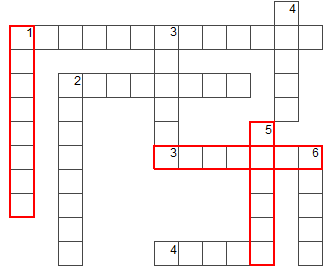 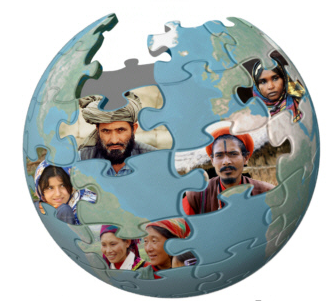 Basado en el Curso Tu Iglesia Puede Cambiar al Mundo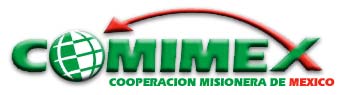 